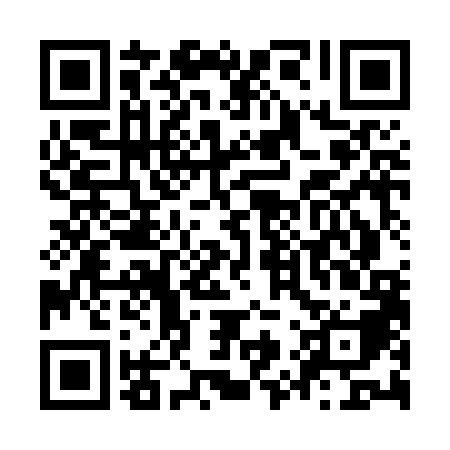 Ramadan times for Trostadt, GermanyMon 11 Mar 2024 - Wed 10 Apr 2024High Latitude Method: Angle Based RulePrayer Calculation Method: Muslim World LeagueAsar Calculation Method: ShafiPrayer times provided by https://www.salahtimes.comDateDayFajrSuhurSunriseDhuhrAsrIftarMaghribIsha11Mon4:504:506:3912:273:356:166:167:5912Tue4:484:486:3712:273:366:186:188:0113Wed4:464:466:3512:273:376:206:208:0314Thu4:434:436:3312:263:386:216:218:0415Fri4:414:416:3012:263:396:236:238:0616Sat4:384:386:2812:263:406:256:258:0817Sun4:364:366:2612:263:416:266:268:1018Mon4:344:346:2412:253:426:286:288:1219Tue4:314:316:2212:253:436:296:298:1320Wed4:294:296:1912:253:446:316:318:1521Thu4:264:266:1712:243:456:336:338:1722Fri4:244:246:1512:243:466:346:348:1923Sat4:214:216:1312:243:476:366:368:2124Sun4:184:186:1112:243:486:386:388:2325Mon4:164:166:0812:233:496:396:398:2526Tue4:134:136:0612:233:506:416:418:2727Wed4:114:116:0412:233:506:426:428:2928Thu4:084:086:0212:223:516:446:448:3129Fri4:054:056:0012:223:526:466:468:3330Sat4:034:035:5712:223:536:476:478:3531Sun5:005:006:551:214:547:497:499:371Mon4:574:576:531:214:557:507:509:392Tue4:554:556:511:214:567:527:529:413Wed4:524:526:491:214:567:547:549:434Thu4:494:496:461:204:577:557:559:455Fri4:474:476:441:204:587:577:579:476Sat4:444:446:421:204:597:587:589:497Sun4:414:416:401:195:008:008:009:528Mon4:384:386:381:195:008:028:029:549Tue4:354:356:361:195:018:038:039:5610Wed4:334:336:331:195:028:058:059:58